HILLY FIELDS FOOTBALL CLUBSEASON 22: 1988-89Beckenham League Veterans CupP	W	D	L	F	ACourage Vets			1	0	0	1	1	5Apps GlsAdrian Bennett			 1	 0Steve Chitty			 1	 0Tony Emerson			 1	 0John Felton			 1	 0Keith Foster			 1	 0Len Franklin			 1	 0John Macrea			 1	 0Ray Griffin			 1	 0Malcolm Hill			 1	 0Ralph Stanton			 1	 1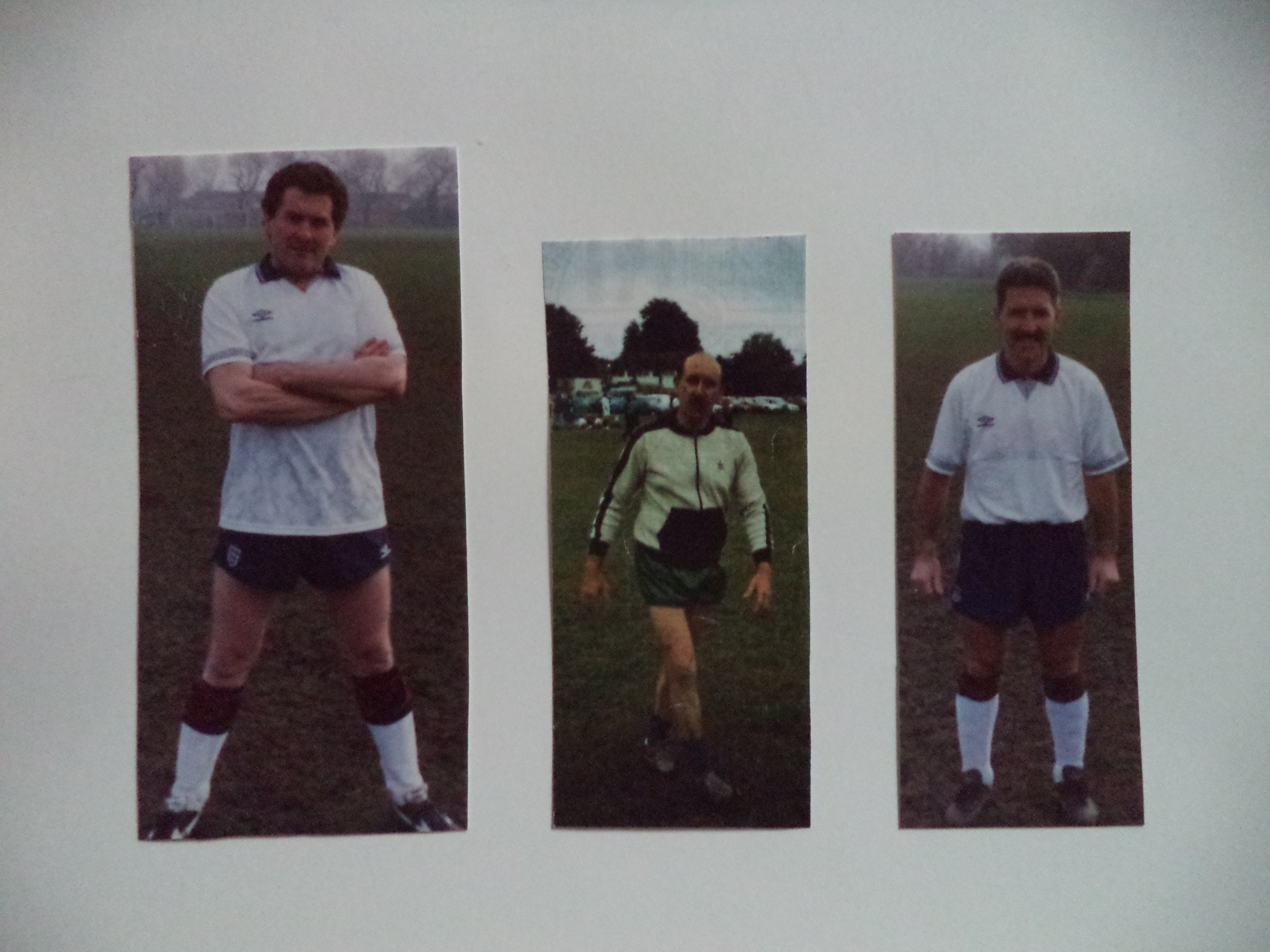 Len Franklin			John McCrea		Ralph Stanton